Jamboree Heights State School	35 Beanland Street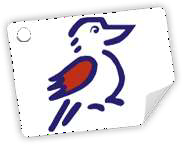 Jamboree HeightsParents & Citizen’s Association	QLD, 4074Minutes for Meeting on Monday 16 October 2023Date:16 October 2023Location:JHSS StaffroomTime:6:30pmChair:President – Jade LewisMinute Taker:Secretary – Cindy BerridgePresent: Jade Lewis, David Gunsberg, Grant Axman-Friend, Kate Beets, Cindy Berridge, Sean Bryant, Jean Gibbs, Lyndel Ivory-Lisle, Jodi McMillan, Nathan Merry, Aaron Middleton, Razia Musa, Kim Ramsey, Felicity Rassmussen, Nia Thomas, Kathy Canavan, Bec Dove Jade Lewis, David Gunsberg, Grant Axman-Friend, Kate Beets, Cindy Berridge, Sean Bryant, Jean Gibbs, Lyndel Ivory-Lisle, Jodi McMillan, Nathan Merry, Aaron Middleton, Razia Musa, Kim Ramsey, Felicity Rassmussen, Nia Thomas, Kathy Canavan, Bec Dove Jade Lewis, David Gunsberg, Grant Axman-Friend, Kate Beets, Cindy Berridge, Sean Bryant, Jean Gibbs, Lyndel Ivory-Lisle, Jodi McMillan, Nathan Merry, Aaron Middleton, Razia Musa, Kim Ramsey, Felicity Rassmussen, Nia Thomas, Kathy Canavan, Bec DoveApologies:Jane JohnsonJane JohnsonJane JohnsonItem/MotionBusinessMeeting OpenedJade Lewis opened the meeting at 6.31pm1.1Acceptance of the previous minutesMotion 1That the minutes as circulated as a true and correct record of the previous meeting be acceptedMOVED:  David Gunsberg SECONDED:  Lyndel Ivory-Lisle1.2Amendments from the previous minutesNil1.3Business arriving out of the minutes of the previous meetingNilStanding Agenda2.12.1.12.1.2FeedbackComplimentsComplaints2.2Guest Speaker2.32.3.1Treasurer’s UpdateReport attachedP&C Aug Net profit - $-1kP&C Sept Net profit - $8kOSHC Aug Net profit - $51kOSHC Sept Net profit - $46kMOTION 2 -: That the Treasurers report be adoptedMOVED: Nathan Merry	SECONDED: David Gunsberg2.42.4.1Principal’s ReportReport attached892 studentsSSS Project – Music/Hall Refurbishment – commencement of the design and planning stage – work expected to start before end of the year.Additional Year 2 buildings to arrive end of OctDesign, planning & approval will commence in 2024 on the new 3 storey general learning centre which will replace the current OSHC building and D301 and refurbishment of existing resource centre to new administration, refurbishment of existing admin. Aim for all work to be completed by 2026.Kathy Canavan spoke to Jess Pugh – we will advise her when the plans go to the minister, Jess Pugh will seek to advocate for it so that the paperwork is completed asap before the State govt enters caretaker mode.  Budget overview report supplied.Student resource scheme – no change for 2024. MOTION 3 -: That the Principals report be adoptedMOVED: David Gunsberg	SECONDED:  Nia ThomasMOTION 4-: That $150k be paid to the school as contribution to the design & planning stage.MOVED:    Aaron Middleton          SECONDED:  David Gunsberg2.52.5.1Chaplaincy / Student WelfareReport attachedSeasons for Growth concludes this weekResilience program underway for some Yr 5 studentsGardening programFamily fun afternoon – sausage sizzle Thursday 2 NovMOTION 5 -: That the Chaplains report be adoptedMOVED: Felicity Rasmussen	SECONDED:  Kim Ramsey2.6Sub Committee Reports2.6.1Performing ArtsReport attached2x Gala’s upcoming – Choral & Band/StringsCoin challenge brought in $1kChristmas Choir will perform at the Mt Ommaney shops one Sat in Nov New school song is completeMOTION 6 -: That the Performing Arts Committee report be adoptedMOVED: Jodi McMillan	SECONDED: Nia Thomas2.6.2SportsReport attachedReferendum Sausage Sizzle - $1300 profitMOTION 7 -: That the Sports Committee report be adoptedMOVED: Aaron Middleton	SECONDED: Lyndell Ivory-Lisle2.6.3OSHCReport attachedQuote submitted for a new printer due the current being brokenCage has been installed for lose partsQuote submitted for a DEFIB to be purchasedTwo new staff have commencedMOTION 8 -: That the OSHC report be adoptedMOVED: Nia Thomas	SECONDED: Sean BryantMOTION 9 -: That a new printer be purchased for $3,377MOVED:  Nia Thomas  SECONDED:  Sean BryantMOTION 10 -: That a new DEFIB be purchased at a cost of $2,195MOVED:  Aaron Middleton   SECONDED: Bec DoveMOTION 11 -:  That policy amendments relating to threatening and violent behavior be adoptedMOVED: David Gunsberg  SECONDED:  Nia Thomas2.6.4TuckshopReport attachedProfit for Aug $15k, Sept $7.5kMOTION 12 -: That the Tuckshop report be adoptedMOVED: Nathan Merry	SECONDED: David Gunsberg2.6.5UniformReport attachedAug and Sept sales $28k – including $11k for Anniversary shirts Back to school opening hours – 3 days in JanNew house shirt options presentedMOTION 13 -: That the Uniform shop report be adoptedMOVED: Grant Axman-Friend	SECONDED: David GunsbergMOTION 14 -: That the new sports shirt be adoptedMOVED:  David Gunsberg  SECONDED: Nia Thomas2.6.6Sustainability CommitteeReport attached$755 collected for 7 tons ewasteMOTION 15 -: That the Sustainability Committee report be adoptedMOVED: Nathan Merry   	SECONDED: Jodi McMillanMOTION 16 -: That $500 be contributed to a new mural in MPCMOVED:  Sean Bryant  SECONDED:  Aaron Middleton2.7Motions on Notice2.8General BusinessYr 6 Graduations – 95 students graduating in 2023World Educators Day – P&C have organised with an additional $600 approved by exec in between meetingsIndigenous Artwork – Artwork is almost completeTrivia night – profit of approx. $15kMOTION 17 -: That up to $1000 be contributed to celebrations for graduating students each year.MOVED:  Sean Bryant  SECONDED:  Jasmine AngelMOTION 18 -: That the presented indigenous artwork be approved MOVED:  Jasmin Angel  SECONDED:  Felicity Rasmussen3New Business4New Memberships5Next Meeting:Monday 20 November6Meeting Closed:Jade Lewis closed the meeting at 8:20pm